การประเมินวิถีใหม่         ตามที่ คณะอนุกรรมการพิจารณาสนับสนุนการเพิ่มพูนทักษะแพทย์ตามโครงการแพทย์เพิ่มพูนทักษะในการประชุมครั้งที่ ๒/๒๕๖๒ วันที่ ๒ สิงหาคม ๒๕๖๒ ได้พิจารณาทบทวนการประเมินผลปฏิบัติงานของแพทย์เพิ่มพูนทักษะตามแบบประเมิน พท.๓/๑.๑, พท.๓/๑.๒, พท.๓/๒.๑ และ พท.๓/๒.๒ ที่เป็นการประเมินโดยอิงฐานระยะเวลาการปฏิบัติงานโดยต้องปฏิบัติงานครบร้อยละ ๘๐ ทุกสาขาหลัก และช่วง Elective และได้คะแนนประเมินทุกหัวข้อระดับ ๒ คะแนนขึ้นไปจึงถือว่าผ่านการประเมินการปฏิบัติงาน เนื่องจากปัจจุบันการประเมินการปฏิบัติงานตามหลักสูตรแพทยศาสตรบัณฑิตของนิสิต/นักศึกษาแพทย์ และตามหลักสูตรการฝึกอบรมแพทย์เฉพาะทางเป็นการประเมินโดยอิงความรู้  ความสามารถของผู้ปฏิบัติงานทุกมิติ  (๓๖๐ องศา)  ตามรูปแบบการประเมินการปฏิบัติงานวิถีใหม่ Workplace based assessment (WBA)  แบ่งการประเมินเป็น ๓ ส่วน คือ๑. Entrustable professional activities (EPA)  การประเมินทักษะทางคลินิกในการดูแลผู้ป่วย ๒. Direct observation of procedural skills (DOPS) การประเมินทักษะทางหัตถการในการ    ดูแลผู้ป่วย     ๓. Multisource feedback (MSF)  การประเมินพฤตินิสัยในการปฏิบัติงานตามหลักจริยธรรม    แห่งวิชาชีพ		จึงขอชี้แจงวิธีการกรอกข้อมูลผลการประเมินการปฏิบัติงานวิถีใหม่ WBA ให้ทราบดังนี้วิธีการกรอกผลการประเมินแพทย์เพิ่มพูนทักษะตามการประเมินวิถีใหม่ Workplace bassed assessment (WBA)  แบ่งเป็น 3 ส่วน คือ ( EPA, DOPS,  MSF) โดยกรอกผลการประเมินใน web แพทยสภาซึ่งยังเป็นหัวข้อการประเมินแบบเก่า เข้าไปใน web แพทยสภาแล้วกดเลือก โครงการแพทย์เพิ่มพูนทักษะ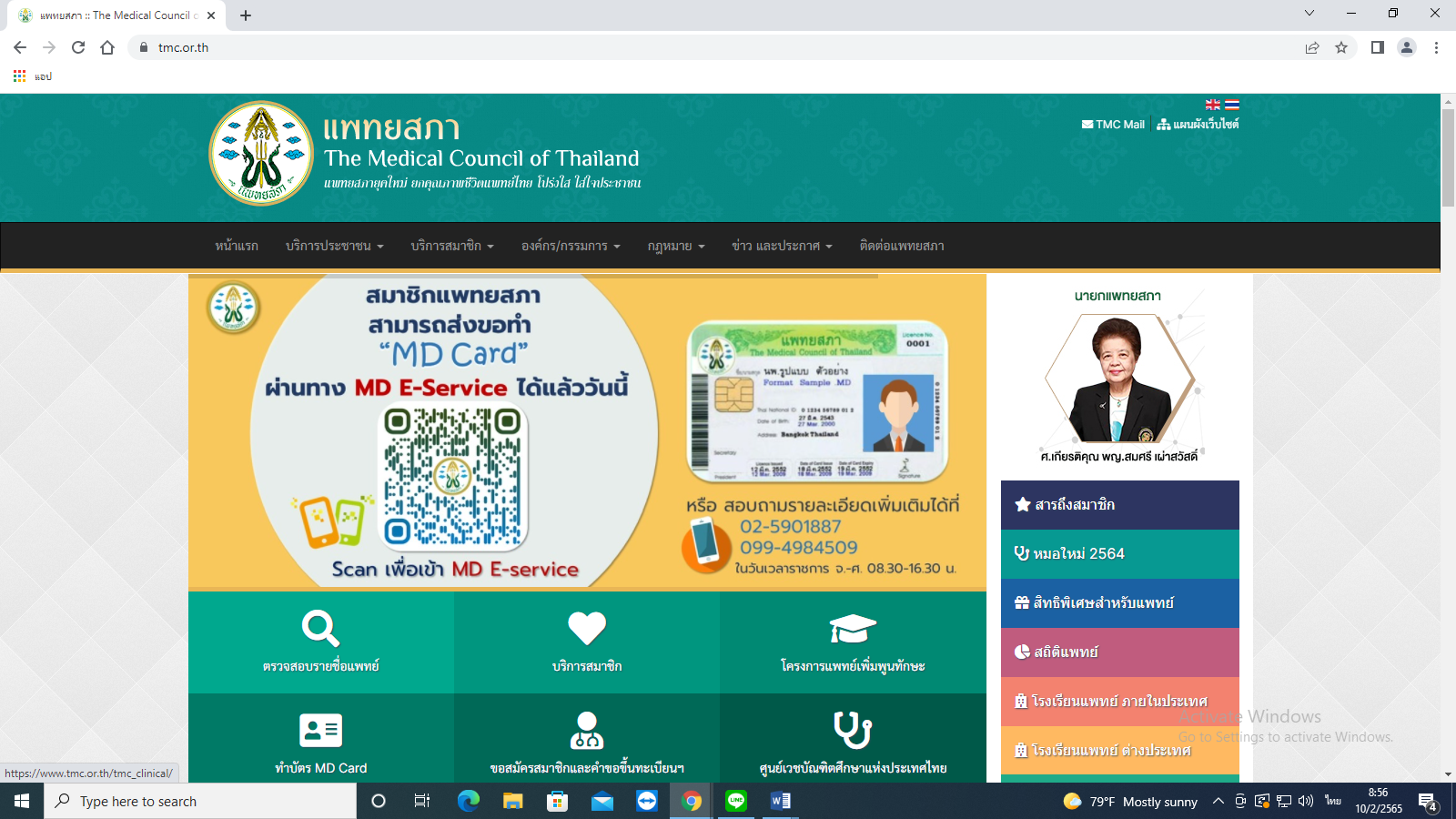 กดเลือกระบบเทคโนโลยีสารสนเทศโครงการแพทยเพิ่มพูนทักษะ สำหรับเจ้าหน้าที่ (สีฟ้า)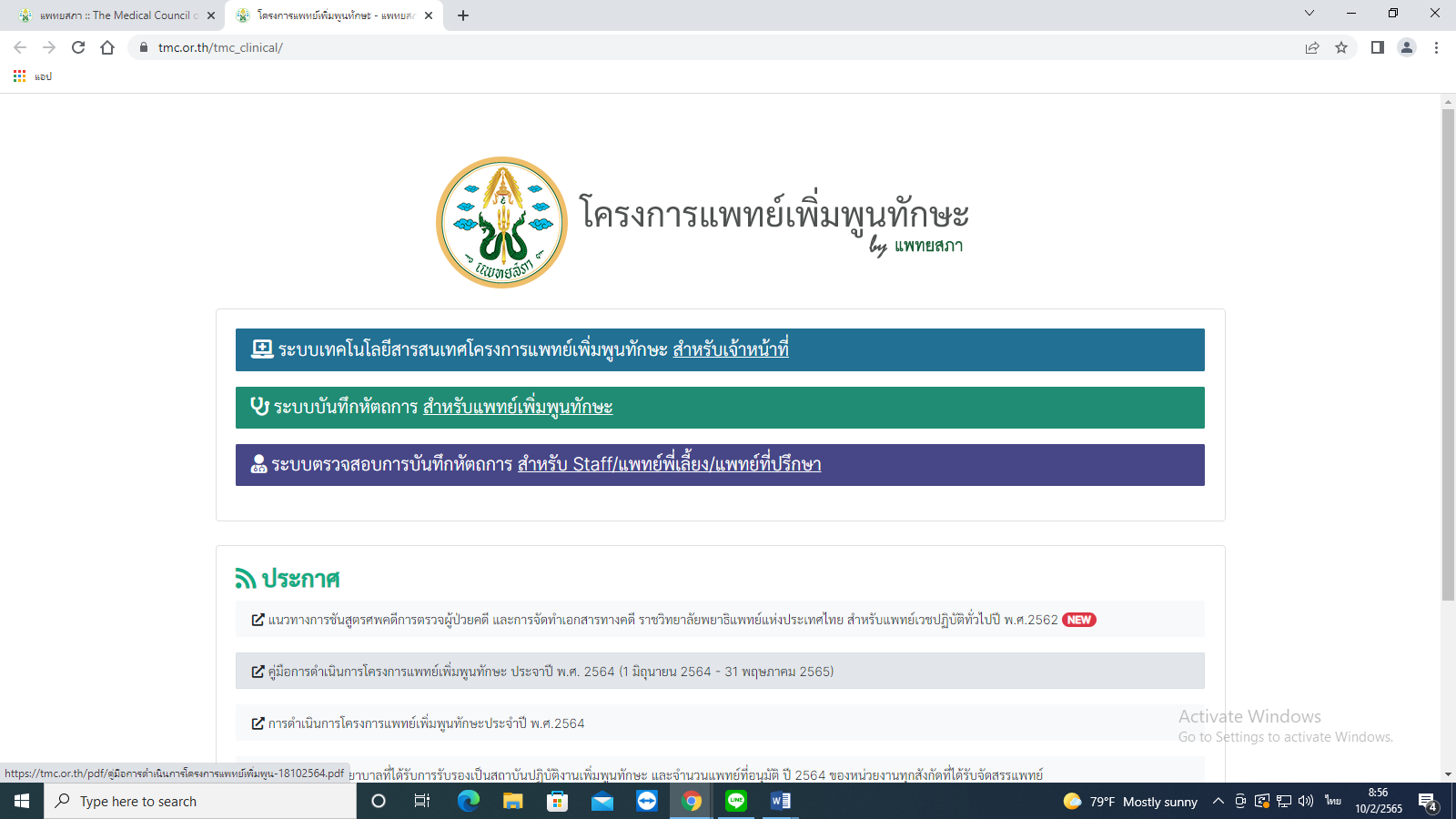 ใส่รหัสของสถาบันซึ่งแพทยสภาได้กำหนดให้แล้ว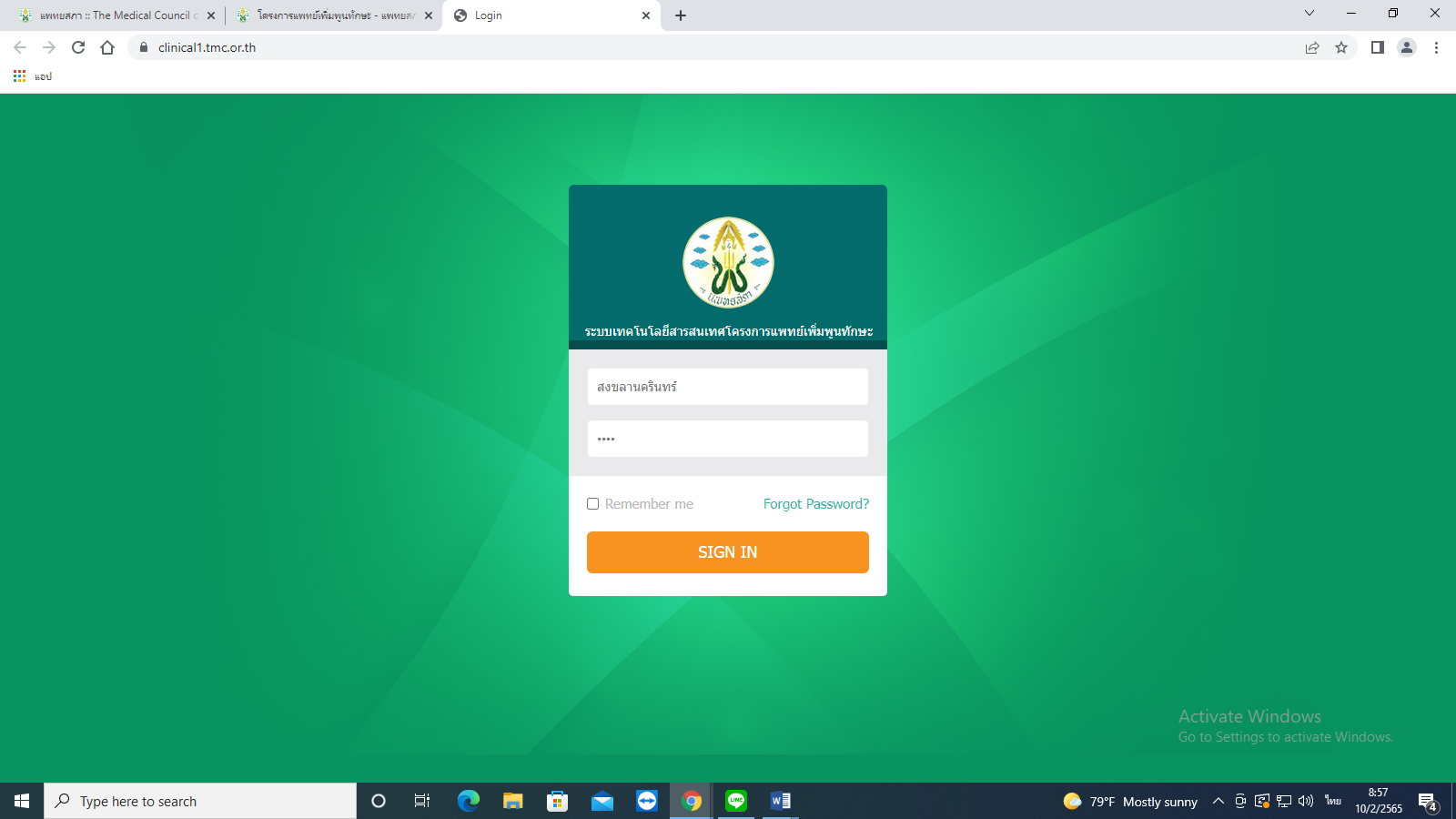 กดเลือกชื่อแพทย์ที่จะประเมิน การประเมิน แล้วกดเลือกสาขาที่จะประเมิน (คลิกประเมิน) 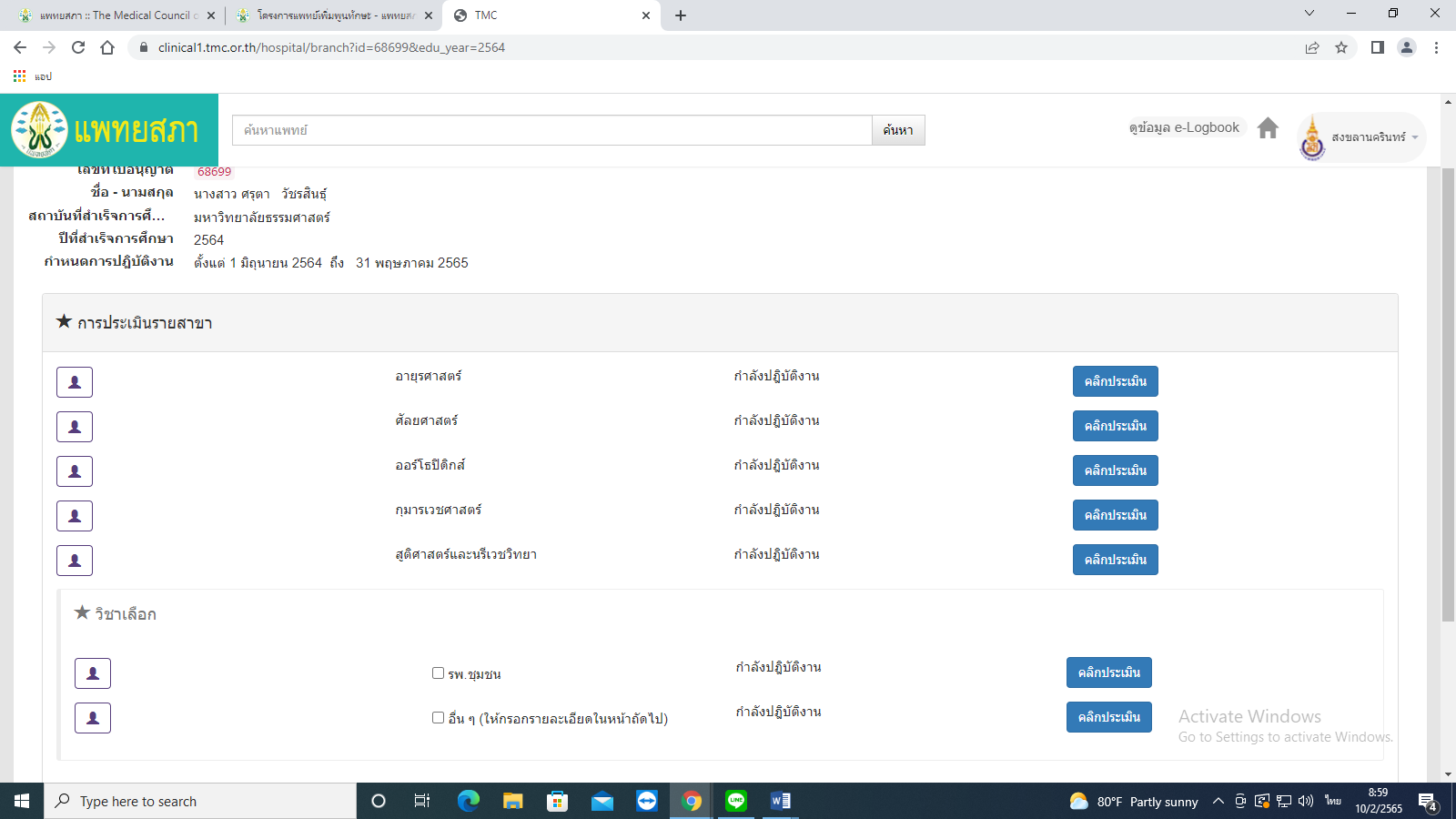 หัวข้อที่ให้เข้าไปกรอกคะแนนจะเป็นแบบเก่า ส่วนในการประเมินแบบใหม่จะมี EPA, DOPs, MSFในกรณีที่แพทย์ผ่านทั้ง3 แบบ (หมายถึงมีระดับการประเมิน 4-5)  สามารถกรอกให้คะแนนใน web ได้ตั้งแต่ 3-5 คะแนนในทุกหัวข้อในกรณีที่ ไม่ผ่านในบางการประเมิน (หมายถึงมีระดับการประเมิน 1-3) กรอกให้คะแนนใน web ในหัวข้อการประเมินที่ไม่ผ่านเป็น 1 คะแนน การเทียบหัวข้อการประเมินในกรณีไม่ผ่านคือ WBA: หัวข้อ 1, 2, 3, 4, 6DOPS: หัวข้อ 1, 2, 3, 4.2, 5,6Multisorce feedback : หัวข้อ 1, 2, 3, 6สรุปการประเมิน (ล่างซ้ายของแบบประเมิน)ผ่านเมื่อ การประเมินแบบใหม่ ได้ระดับ 4 ขึ้นไปในทั้ง EPA, DOPS, MSFไม่ผ่าน เมื่อ การประเมินอย่างใดอย่างหนึ่งไม่ผ่าน เพราะ ไม่ผ่านการประเมิน หรือหากคะแนนผ่านทั้งหมด แต่เวลาทำงานไม่พอ ให้ตอบไม่ผ่านเพราะเวลาไม่พอ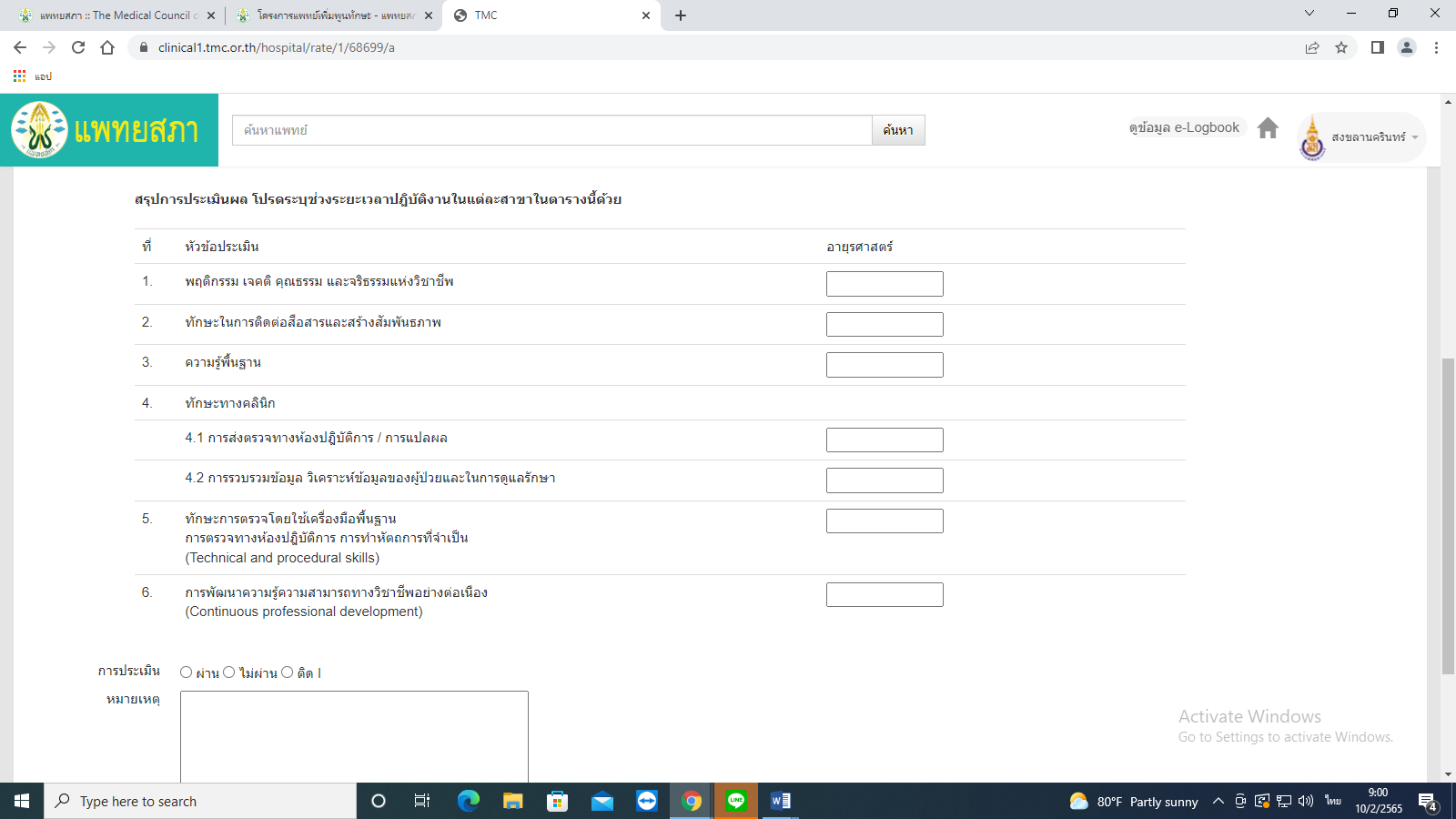 (เอกสารแนบ 7/1-7/6)แบบประเมินการปฏิบัติงานสำหรับแพทย์เพิ่มพูนทักษะ (7/1-7/6)(7/1) แบบประเมินทักษะทางคลินิกสำหรับแพทย์เพิ่มพูนทักษะEntrustable professional activities (EPA) ชื่อแพทย์เพิ่มพูนทักษะ...........................................................  ชื่ออาจารย์ผู้ประเมิน.........................................................สถานที่   OPD   IPDClinical setting  Medicine  Pediatrics  Surgery  Orthopedics  ER  Family Medicine  OBGYNClinical problem ; Diagnosis………………………………Category: RS   CVS  Gastro Neuro   Pain  Psychy   Other ระบุ..................................Complexity of case:   Low     Average    Highข้อแนะนำ  1) ไม่จำเป็นต้องประเมินทุกหัวข้อ ในผู้ป่วยแต่ละราย  แล้วแต่บริบทของ setting  2) สามารถนำแบบประเมินจากผู้ป่วยหลายราย มารวมประเมินความสามารถในข้อต่างๆได้  3) ควรทำอย่างน้อย 2 ครั้งคือ ระหว่าง  rotation เพื่อ  feedback แก้ไข และ ปลาย rotation เพื่อประเมินแบบ summativeระดับการประเมินความสามารถโดยรวม = ❑ ระดับ 1 ไม่ผ่าน= ยังไม่สามารถอนุญาตให้ลงมือปฏิบัติได้ (ให้สังเกตการณ์เท่านั้น)❑ ระดับ 2 ไม่ผ่าน= สามารถปฏิบัติงานได้ภายใต้การควบคุมของอาจารย์อย่างใกล้ชิด❑ ระดับ 3 ไม่ผ่าน= สามารถปฏิบัติงานได้เอง ภายใต้การชี้แนะของอาจารย์❑ ระดับ 4 ผ่าน= สามารถปฏิบัติงานได้เอง โดยมีอาจารย์ให้ความช่วยเหลือเมื่อต้องการ❑ ระดับ 5 ผ่าน = สามารถปฏิบัติงานได้เอง และควบคุมผู้ที่มีประสบการณ์น้อยกว่าลายเซ็นอาจารย์ ...................................		วันที่................เดือน..............พศ …....EPAOPD (Medicine): อย่างน้อย 2 รายที่ต้องผ่านการประเมิน 1. HT2. Complicated DM3. Common GI problem4. Gout5. DLP6. Stable ACS7. Asthma / COPD8. HIV9. TB10. CKD stage 311. Chronic stable AF12. Thyroid disease13. CHF14. Metabolic syndrome15. Anemia 16. Valvular heart diseaseEPA MedicineIPD simple: อย่างน้อย 1 รายที่ต้องผ่านการประเมิน1. Respiratory infection : pneumonia , ronchitis , LRTI2. CNS infection : meningitis, encephalitis3. KUB infection : UTI , acute pyelonephitis4. Tropical infection: dengue fever, scrub typhus, leptospirosis5. Seizure6. Heart failure7. Electrolyte imbalance8. Acute febrile illness9. COPD with AE10. Non-massive GI bleeding11. Nephrotic syndrome12. Acute kidney injury13. Ischemic strokeEPA Medicine IPD critical: อย่างน้อย 1 รายที่ต้องผ่านการประเมิน1. Acute coronary syndrome: STE-ACS / NSTE-ACS2. DKA3. HHS4. Thyroid storm5. Acute respiratory failure6. Sepsis/septic shock7. Stroke fast tract8. DSS/DHF9. Massive GI bleeding10. Arrhythmia11. Anaphylaxis shock12. Pulmonary embolism13. Status epilepticus14. Toxicology: paracetamol overdose, paraquat poisoning, TCA overdose, CCB/BB overdoseEPA Medicine EPA OPD (Surgery): อย่างน้อย 1 รายที่ต้องผ่านการประเมิน1. Wound care: chronic wound / fresh wound2. Dyspepsia3. LGIH: hemorrhoid4. Mass: soft tissue mass, breast mass, subcutaneous mass5. Peripheral arterial disease 6. Chronic venous insufficiency7. Hernia8. BPH9. Scrotal massEPA SurgeryEPA IPD (Surgery): อย่างน้อย 1 ราย ที่ต้องผ่านการ ประเมิน 1. Acute abdomen: 	- Acute appendicitis	- PU perforation	- Acute cholecystitis	- acute cholangitis 	- acute diverticulitis2. Soft tissue infection: NF3. GI bleeding: UGIH LGIH4. bowel obstruction5. Diabetic foot ulcer6. Acute urinary retention7. Primary survey in trauma case	- blunt/penetrating abdomen	- blunt/penetrating chest 	- head injury	- ATLSEPA SurgeryOPD (Pediatrics): อย่างน้อย 2 รายที่ต้องผ่านการประเมิน1. Skin lesion: rash, viral exanthem2. Respiratory tract infection3. GI problems: abdominal pain, constipation, diarrhea4. Allergy: rhinitis, asthma, atopic dermatitis5. Febrile convulsion 6. Well baby clinic: vaccine, growth development7. Malnutrition8. Hematological problems :  anemia, Thalassemia, ITP, iron       deficiency anemia9. Cardiovascular system: Innocent murmur10. Kawasaki diseaseEPA pedIPD (Pediatrics): อย่างน้อย 2 รายที่ต้องผ่านการประเมิน DHF (severe dengue) Respiratory tract infection: pneumonia/bronchitis, croup, anaphylaxis, acute asthmatic attack Acute gastroenteritis Anemia Low birth weight Neonatal jaundice Acute febrile illness Acute pyelonephritis Kawasaki disease10. MIS-C (Multi-inflammatory system in       children)11. AGN, Nephrotic syndrome    12. Respiratory distress (newborn)EPA pedEPA(ER): อย่างน้อย 2 รายที่ต้องผ่านการประเมินStroke fast tract Acute coronary syndrome : STEACS Septic shock Major Trauma ** Chest pain Acute dyspneaAlteration of consciousnessShock Cardiac arrest  ** 1 รายต้องเป็น major traumaEPA EREPA (OB-Gyn)OPD: อย่างน้อย 1 รายที่ต้องผ่านการประเมิน1. Low risk ANC 2. Abnormal vaginal/uterine bleeding/1st half bleeding in pregnancy3. Pelvic pain / dysmenorrhea 4. Pelvic mass5. Postpartum follow up6. Abnormal vaginal discharge7. Contraceptive counselling8. High risk ANC: GDM , overt DM, chronic HT9. Genital ulcer (STD)EPA (OB-Gyn)EPA (OB-Gyn)IPD : อย่างน้อย 1 เคสที่ต้องผ่านการประเมินPostpartum hemorrhagePreterm labor managementPIH/ecclampsiaAbnormal vaginal/uterine bleeding1st half bleeding in pregnancy : Abortion, rupture ectopic 2nd half bleeding : placeta previa ,abruptio placenta6. Abnormal vaginal/uterine bleeding7. Pelvic pain / dysmenorrhea 8. Pelvic mass9. puerperium careEPA (OB-Gyn)EPA (ortho)OPD: อย่างน้อย 1 รายที่ต้องผ่านการประเมิน 1. OA knee/hand/hip 2. Carpal tunnel syndrome 3. Trigger finger 4. De Quervain 5. Low back pain 6. Joint dislocation 7. Simple fracture 8. Toe-tip injury 9. Carpal ganglion10. Tennis elbow11. Spondylosis: cervical / lumbar12. Osteoporosis13. Arthritis14. Joint sprain : ankle sprain15. Achilles tendon ruptureEPA (Ortho)EPA (ortho)IPD: อย่างน้อย 1 รายที่ต้องผ่านการประเมินOpen fractureCompartment syndromeFracture around hipPelvic fractureSeptic arthritisSpinal fracturePost operative care + rehabilitationSpinal cord injuryClosed fracture : humerus/tibia/hand/foot/ distal end radius/ankle 10.  Pediatric fracture - supracondyle / forearm / lower extremities /        epiphyseal plate injury11. Spinal stenosisEPA (Ortho)(7/2) แบบประเมินทักษะทางหัตถการสำหรับแพทย์เพิ่มพูนทักษะDirect observation of procedural skills (DOPS)ชื่อแพทย์เพิ่มพูนทักษะ.................................   ชื่ออาจารย์ผู้ประเมิน................................................	สถานที่    OPD   IPD   ORClinical setting   Medicine  Pediatrics  Surgery  Orthopedics  ER  Family Medicine  OB GYNDiagnosis………………………………….Procedure…………………………………….Complexity of case:   Low     Average    Highระดับการประเมินความสามารถโดยรวม = ❑ ระดับ 1 ไม่ผ่าน = ยังไม่สามารถอนุญาตให้ลงมือปฏิบัติได้ (ให้สังเกตการณ์เท่านั้น)❑ ระดับ 2 ไม่ผ่าน= สามารถปฏิบัติงานได้ภายใต้การควบคุมของอาจารย์อย่างใกล้ชิด❑ ระดับ 3 ไม่ผ่าน= สามารถปฏิบัติงานได้เอง ภายใต้การชี้แนะของอาจารย์❑ ระดับ 4 ผ่าน= สามารถปฏิบัติงานได้เอง โดยมีอาจารย์ให้ความช่วยเหลือเมื่อต้องการ❑ ระดับ 5 ผ่าน= สามารถปฏิบัติงานได้เอง และควบคุมผู้ที่มีประสบการณ์น้อยกว่าลายเซ็นอาจารย์...............................................  						วันที่..................เดือน..................................พศ...............DOPSDOPS (Medicine): อย่างน้อย 2 หัตถการที่ต้องผ่าน1. Thoracentesis2. Abdominal paracentesis3. Lumbar puncture4. Arthocentesis5. ACLS : defibrillation, external pacemaker, sync cardioversion6. Central line insertion7. ICD insertion8. การใส่ PPEDOPS: MedicineDOPS (Surgery): อย่างน้อย 2 หัตถการที่ต้องผ่านE-FAST ICD insertion Skin biopsy Debridement wound Subcutaneous mass excision Wound management: suture Nail extraction I&D FNA, needle biopsy10. Central venous insertionDOPS: SurgeryDOPS (Pediatrics): อย่างน้อย  1 หัตถการที่ต้องผ่านUmbilical vein catheterization (UVC)IntubationLumbar punctureNCPR** สามารถประเมินโดยใช้ หุ่นจำลองDOPS: Pediatrics DOPS (ER): อย่างน้อย 2 หัตถการที่ต้องผ่านCPR leaderUltrasound: POCUSIntubationICD insertionPrimary survey: traumaExternal bleeding control: Suture, posterior nasal packingForeign body removal: Eye, Nose, Throat (simple case)DOPS: ERDOPS(OB-GYN): อย่างน้อย 2 หัตถการที่ต้องผ่าน ( U/S + 1 หัตถการ)Ultrasound gravid uterus** ต้องผ่านการประเมิน ทุกคนอย่างน้อย 1 ครั้ง Placenta removal Intrapartum monitoring Cervical dilatation and uterine curettage Contraceptive drug implantation and  removal Insertion of intrauterine contraceptive device Manual vacuum aspiration Transvaginal ultrasoundDOPS: OB-GYNDOPS(Ortho): อย่างน้อย 2 หัตถการที่ต้องผ่าน1. Splint2. Irrigatation3. Bivalve/remove cast4. Skin traction5. Simple joint reduction - shoulder / elbow / IP joint 6. Pelvic wrap7. Close reduction and Casting8. Clavicle slap9. Knee aspiration10. Repair nail bed injury / finger tip injury11. Finger or toe amputation DOPS: Ortho (7/3) แบบประเมินพฤตินิสัยในการปฏิบัติงานตามหลักจริยธรรมแห่งวิชาชีพสำหรับแพทย์เพิ่มพูนทักษะ Multisource feedback  (MSF)ชื่อแพทย์เพิ่มพูนทักษะ.......................................................................................................	ชื่อผู้ประเมิน................................................ อาจารย์    แพทย์ประจำบ้าน/ แพทย์พี่เลี้ยง   พยาบาล   อื่นๆ ระบุ...........................สถานที่   OPD   IPDClinical setting   Medicine  Pediatrics  Surgery  Orthopedics  ER  Family Medicine  OB GYNช่วงเวลาที่แพทย์เพิ่มพูนทักษะปฏิบัติงาน..............................................วันที่ให้ความเห็น..............................................................ลายเซ็นอาจารย์............................................................................................วันที่.......................เดือน...........................พศ....................(7/4) แบบประเมินการปฏิบัติงานของแพทย์ตามโครงการฯ เกี่ยวกับ1. ทักษะทางคลินิก 2. ทักษะทางหัตถการ และ 3. พฤตินิสัยในการทำงานตามหลักจริยธรรมแห่งวิชาชีพในกลุ่มงาน หรือภาควิชาต่างๆ ที่เกี่ยวข้องข้อมูลทั่วไป  นพ.      พญ. (ชื่อ)............................................... (สกุล)............................................ สถาบันที่สำเร็จการศึกษา............................................ปีที่สำเร็จการศึกษา...................................ปฏิบัติงานที่โรงพยาบาล.................................................... จังหวัด................................................กำหนดการปฏิบัติงาน..................เดือน ตั้งแต่ ............/..................../............(วัน/ เดือน/ ปี)  ถึง............/..................../............ (วัน/ เดือน/ ปี)กลุ่มงาน   อายุรศาสตร์   ศัลยศาสตร์     ออร์โธปิดิกส์      กุมารเวชศาสตร์    สูติศาสตร์และนรีเวชวิทยา    GP     ER                โรงพยาบาลชุมชน (ชื่อ).............................................. ขนาด.................เตียง     วิชาเลือก........................................................ระยะเวลาปฏิบัติงาน.....................เดือน ตั้งแต่ ............/................./............ (วัน/ เดือน/ ปี)  ถึง............/................./............ (วัน/ เดือน/ ปี)ลาป่วย................วัน     ลากิจ..................วัน     ขาดงานโดยไม่มีการลา..............วัน    ระยะเวลาที่ปฏิบัติงานจริงร้อยละ..........................                  ไม่อยู่เวรโดยไม่แจ้ง..................ครั้งการประเมินผลผลการประเมิน	  ผ่าน          ไม่ผ่าน  เพราะ       1. เวลาไม่พอ (ร้อยละ 80)      2. ไม่ผ่านการประเมินผลความคิดเห็นเพิ่มเติม...........................................................................................................................................................................................................................................................................................................................................................................................................................................................................................................................................................................................................................................................................................................................................................................................................................................................................ลงชื่อ...............................................................ผู้ถูกประเมิน		ลงชื่อ..............................................หัวหน้าสาขาวิชา/กลุ่มงาน/ภาควิชา    (นพ./พญ. ...................................................................)		       (นพ./พญ. ...................................................................)	    วันที่.................เดือน............................พ.ศ.................		        วันที่.................เดือน............................พ.ศ.................	   (7/5) แบบประเมินการปฏิบัติงานแพทย์เพิ่มพูนทักษะตามโครงการแพทย์เพิ่มพูนทักษะ ที่ รพช.ข้อมูลทั่วไป  นพ.      พญ. (ชื่อ).................................... (สกุล)................................... สถาบันที่สำเร็จการศึกษา……………………….........ปีที่สำเร็จการศึกษา.......................ปฏิบัติงานที่โรงพยาบาลชุมชน.............................................................. จังหวัด....................................กำหนดการปฏิบัติงาน.............เดือน ตั้งแต่ ........./........./.........(วัน/ เดือน/ ปี) ถึง........./........./.........(วัน/ เดือน/ ปี)กลุ่มงาน   OPD	    IPD          ER        อื่น ๆ (ระบุ) .....................................................ลาป่วย....................วัน     ลากิจ.....................วัน    ขาดงานโดยไม่มีการลา.................วัน    ระยะเวลาที่ปฏิบัติงานจริงร้อยละ......................	ไม่อยู่เวรโดยไม่แจ้ง....................ครั้ง❑ ระดับ 1 ไม่ผ่าน= ยังไม่สามารถปฏิบัติงานที่ รพช. ได้ด้วยตนเอง ให้สังเกตการณ์เท่านั้น  		❑ ระดับ 2 ไม่ผ่าน= สามารถปฏิบัติงานที่ รพช. ได้ ภายใต้การควบคุมของอาจารย์อย่างใกล้ชิด❑ ระดับ 3 ไม่ผ่าน= สามารถปฏิบัติงานที่ รพช. ได้ โดยมีอาจารย์ให้ความช่วยเหลือ❑ ระดับ 4 ผ่าน= สามารถปฏิบัติงานที่ รพช. ได้ดี โดยมีอาจารย์ให้ความช่วยเหลือเมื่อต้องการ❑ ระดับ 5 ผ่าน = สามารถปฏิบัติงานที่ รพช. ได้ดี สามารถดูแลผู้ที่มีประสบการณ์น้อยกว่าได้ลงชื่อ....................................................ผู้ถูกประเมิน	      ลงชื่อ.......................................................หัวหน้าสาขาวิชา/กลุ่มงาน/ภาควิชา(นพ./พญ. ...........................................................................)	        (นพ./พญ. .....................................................................)	วันที่.............เดือน..................................พ.ศ.......................	        วันที่................เดือน....................................พ.ศ..................(7/6) สรุปผลการประเมินการปฏิบัติงานของแพทย์ตามโครงการแพทย์เพิ่มพูนทักษะโดยผู้อำนวยการสถาบันฯ ข้อมูลทั่วไป[   ]  นพ.  [   ] พญ. (ชื่อ)…………… (สกุล)……………………. สถาบันที่สำเร็จการศึกษา .....……………..…… ว/ด/ป ที่สำเร็จการศึกษา……………………….. เลขที่ใบอนุญาตฯ …………..  ว/ด/ป ที่ออกใบอนุญาตฯ ..........................ปฏิบัติงานที่สถาบันฯ  .......................................................................... จังหวัด..........................................................ระยะเวลาปฏิบัติงาน  ตั้งแต่วันที่...........เดือน.....................พ.ศ. ............สิ้นสุดวันที่..........เดือน....................พ.ศ. ............ระยะเวลาปฏิบัติงานร้อยละ....... ลาป่วย........วัน ลากิจ.......วัน ขาดงานโดยไม่มีใบลา.......วัน ไม่อยู่เวรโดยไม่แจ้ง........ครั้งสรุปการประเมินผลกลุ่มงาน				  ผ่าน		 ไม่ผ่าน		                    เหตุผล 								เวลาไม่พอ    ไม่ผ่านการประเมินผล								(ร้อยละ 80)อายุรศาสตร์		     					     		         ศัลยศาสตร์	      							     		         ออร์โธปิดิกส์	      						     		         กุมารเวชศาสตร์		      					     		         สูติศาสตร์และนรีเวชวิทยา	      					     		         เวชศาสตร์ฉุกเฉิน ER							     		         เวชปฏิบัติทั่วไป / รพ.ชุมชน						     		         วิชาเลือก.....................................						     		             ความเห็นเพิ่มเติม............................................................................................................................................................................................................................................................................................................................................................................						ลงชื่อ...........................................................ผู้ถูกประเมิน       	ลงชื่อผู้อำนวยการโรงพยาบาล..........................................(นพ./พญ. ...................................................................)        	(นพ./พญ. ......................................................................)วันที่.............เดือน ……......................พ.ศ…...............		วันที่............. เดือน ……......................พ.ศ…...............ทักษะทางคลินิกoutstandingaveragebelow averageประเมินไม่ได้หมายเหตุ1.ซักประวัติและตรวจร่างกายผู้ป่วยได้อย่างกระชับ ครอบคลุมเป็นขั้นตอน2.เลือกใช้วิธีการตรวจทางห้องปฏิบัติการต่างๆ อย่างเหมาะสม คุ้มค่า3.วินิจฉัยแยกโรคอย่างเป็นระบบ และวินิจฉัยโรคได้อย่างถูกต้อง4.ประเมินและรักษาผู้ป่วยที่มีอาการเลวลงหรืออาการหนักเฉียบพลันได้อย่างเหมาะสม โดยตระหนักถึงข้อจำกัดของตน และขอความช่วยเหลือได้ทันเวลา(กรณีฉุกเฉิน ต้องทำเป็นอันดับแรก) *เน้นใน ER/trauma5.เลือกใช้ยาและวิธีการรักษาที่สมเหตุผล เพื่อความปลอดภัยของผู้ป่วย แบบองค์รวม6. ทำหัตถการที่จำเป็นต่อการวินิจฉัยและการรักษาได้อย่างถูกวิธี7.ส่งต่อและจำหน่ายผู้ป่วยได้อย่างปลอดภัยเน้น care plan & home care ใน FM8.ให้ข้อมูลและคำปรึกษาแก่ผู้ป่วยและญาติ9.สื่อสารและทำงานเป็นทีมกับเพื่อนร่วมงาน10.แนะนำแผนการป้องกันและสร้างเสริมสุขภาพที่เหมาะสม (ถ้ามี)FM11.บันทึกข้อมูลในเวชระเบียนได้อย่างถูกต้องทักษะหัตถการถูกต้องสมบูรณ์ถูกต้องเป็นส่วนใหญ่ไม่ถูกต้อง/ถูกต้องเพียงเล็กน้อยประเมินไม่ได้หมายเหตุ1.บอกข้อบ่งชี้  กายวิภาคที่เกี่ยวข้องและเทคนิคการทำหัตถการ2.ขอ inform consent3.เตรียมการก่อนทำหัตถการอย่างเหมาะสม4.ให้ยาแก้ปวดอย่างเหมาะสม5.ทำหัตถการได้อย่างถูกวิธี6.ใช้เทคนิคปลอดเชื้อ7.ขอความช่วยเหลืออย่างเหมาะสม8.การดูแลรักษาหลังจากทำหัตถการ9.ทักษะการสื่อสารและทำงานเป็นทีมกับเพื่อนร่วมงาน	10.ดูแลผู้ป่วยด้วยจริยธรรมวิชาชีพพฤติกรรมOutstandingAverageBelow averageประเมินไม่ได้หมายเหตุ1.ซื่อสัตย์ต้องไม่ได้ต่ำกว่า average2.รับผิดชอบต้องไม่ได้ต่ำกว่า average3.ตรงต่อเวลา4. แต่งกายสุภาพ5.ทักษะในการสื่อสารกับผู้ป่วยและญาติ6.ทักษะในการสื่อสารและมนุษยสัมพันธ์กับเพื่อนร่วมงาน7.ดูแลผู้ป่วยด้วยจริยธรรมวิชาชีพต้องไม่ได้ต่ำกว่า average8.อื่นๆ ระบุ....................หัวข้อประเมิน ระดับผลการประเมินความสามารถโดยรวม ระดับผลการประเมินความสามารถโดยรวม ระดับผลการประเมินความสามารถโดยรวม ระดับผลการประเมินความสามารถโดยรวมระดับ 5(ผ่าน)ระดับ 4(ผ่าน)ระดับ 3(ไม่ผ่าน)ระดับ 2(ไม่ผ่าน)1.  ทักษะทางคลินิก2.  ทักษะทางหัตถการ3.  พฤตินิสัยในการทำงานตามหลักจริยธรรมแห่งวิชาชีพ หัวข้อประเมินการประเมินผลการประเมินผลการประเมินผลการประเมินผลการประเมินผลการประเมินผลการประเมินหัวข้อประเมินการประเมินดีมาก5ดี4พอใช้3น้อย2ไม่ผ่าน1ประเมินไม่ได้พฤตินิสัย   เจตคติ   คุณธรรม   - จริยธรรมวิชาชีพ   - ซื่อสัตย์   - รับผิดชอบ   - ตรงเวลา   - ทักษะในการสื่อสาร กับผู้ป่วยและญาติ   - ทักษะในการสื่อสาร กับเพื่อนร่วมงาน   - ดูแลผู้ป่วยด้วยจริยธรรมวิชาชีพความรู้พื้นฐาน   - ความรู้พื้นฐานในวิชาชีพแพทย์ทักษะทางคลินิก   - การรวบรวมข้อมูล วิเคราะห์ข้อมูลผู้ป่วย   - ทักษะการตรวจโดยใช้เครื่องมือพื้นฐาน   - ทักษะการทำหัตถการที่จำเป็น   - การส่งตรวจทางห้องปฏิบัติการอย่างสมเหตุผล/การแปลผล   - การดูแลรักษาการพัฒนาความรู้ความสามารถทางวิชาชีพอย่างต่อเนื่อง